AnaemiaIron deficiency anaemia is a condition where a lack of iron in the body leads to a reduction in the number of red blood cells.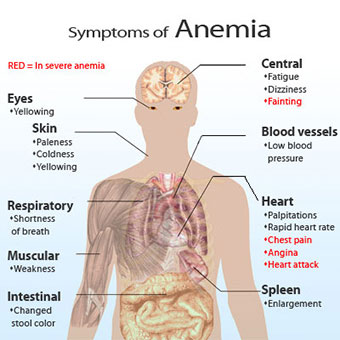 